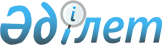 О внесении изменения в постановление акимата города Кокшетау от 25 февраля 2011 года № А-2/386 "Об определении мест для размещения агитационных печатных материалов и предоставлении кандидатам помещений для встреч с избирателями"
					
			Утративший силу
			
			
		
					Постановление акимата города Кокшетау Акмолинской области от 20 февраля 2015 года № А-2/220. Зарегистрировано Департаментом юстиции Акмолинской области 26 февраля 2015 года № 4660. Утратило силу постановлением акимата города Кокшетау Акмолинской области от 18 сентября 2017 года № А-9/3497
      Сноска. Утратило силу постановлением акимата города Кокшетау Акмолинской области от 18.09.2017 № А-9/3497 (вводится в действие со дня официального опубликования).
      В соответствии с Законом Республики Казахстан от 23 января 2001 года "О местном государственном управлении и самоуправлении в Республике Казахстан", Законом Республики Казахстан от 24 марта 1998 года "О нормативных правовых актах", акимат города Кокшетау ПОСТАНОВЛЯЕТ:
      1. Внести в постановление акимата города Кокшетау от 25 февраля 2011 года № А-2/386 "Об определении мест для размещения агитационных печатных материалов и предоставлении кандидатам помещений для встреч с избирателями" (зарегистрировано в Реестре государственной регистрации нормативных правовых актов № 1-1-138, опубликовано 2 марта 2011 года в газетах "Степной маяк" и "Көкшетау") следующее изменение:
      приложение 2 к указанному постановлению изложить в новой редакции согласно приложению к настоящему постановлению.
      2. Контроль за исполнением настоящего постановления возложить на заместителя акима города Кокшетау Амренову А.Б.
      3. Настоящее постановление вступает в силу со дня государственной регистрации в Департаменте юстиции Акмолинской области и вводится в действие со дня официального опубликования.
      "СОГЛАСОВАНО"
      "____"___________ 2015 года Помещения, предоставляемые кандидатам на договорной основе для встреч с избирателями
					© 2012. РГП на ПХВ «Институт законодательства и правовой информации Республики Казахстан» Министерства юстиции Республики Казахстан
				
      Аким города

Е.Маржикпаев

      Председатель Кокшетауской
городской территориальной
избирательной комиссии

Калиева М.М.

№ п/п 
Наименование населенного пункта 
Помещения, предоставляемые кандидатам на договорной основе для встреч с избирателями
1.
город Кокшетау
улица Е.Н. Ауельбекова, 177, актовый зал коммунального государственного учреждения "Средняя школа № 16" отдела образования города Кокшетау
2.
город Кокшетау
микрорайон Васильковский, 17, актовый зал коммунального государственного учреждения "Средняя школа № 17" отдела образования города Кокшетау
3.
город Кокшетау
микрорайон Центральный, 40, актовый зал коммунального государственного учреждения "Средняя школа № 19" отдела образования города Кокшетау
4.
город Кокшетау
поселок Станционный, улица Юбилейная, 19/2, актовый зал коммунального государственного учреждения "Средняя школа № 7" отдела образования города Кокшетау